18.05.2020 r.Dla Artura, Fabiana i Szymona  – zaj. z p. GosiąWykonaj zadania.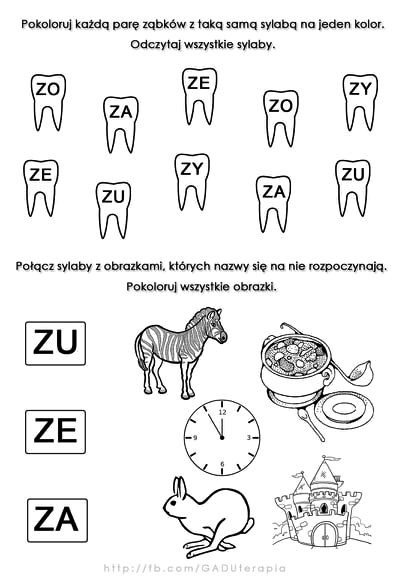 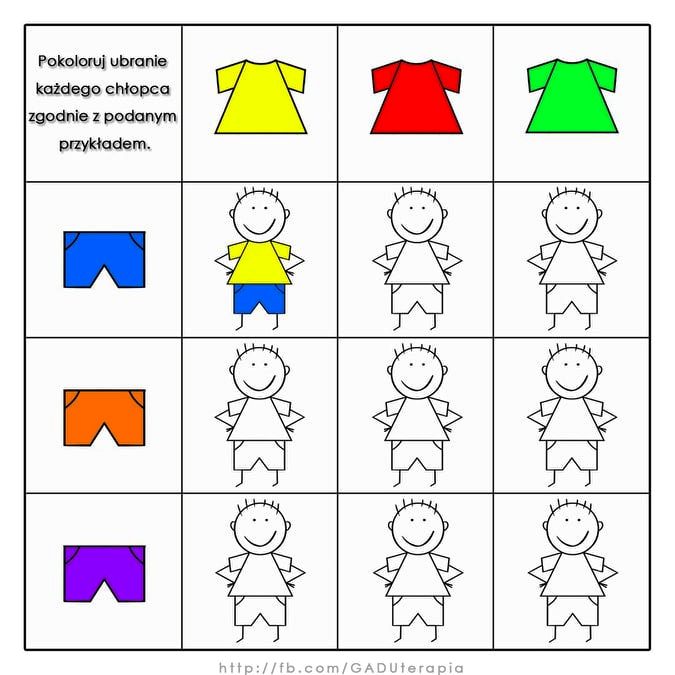 Dla Martyny, Adriana i Kornela  – zaj. z p. GosiąUłóż zdania z rozsypanek wyrazowych.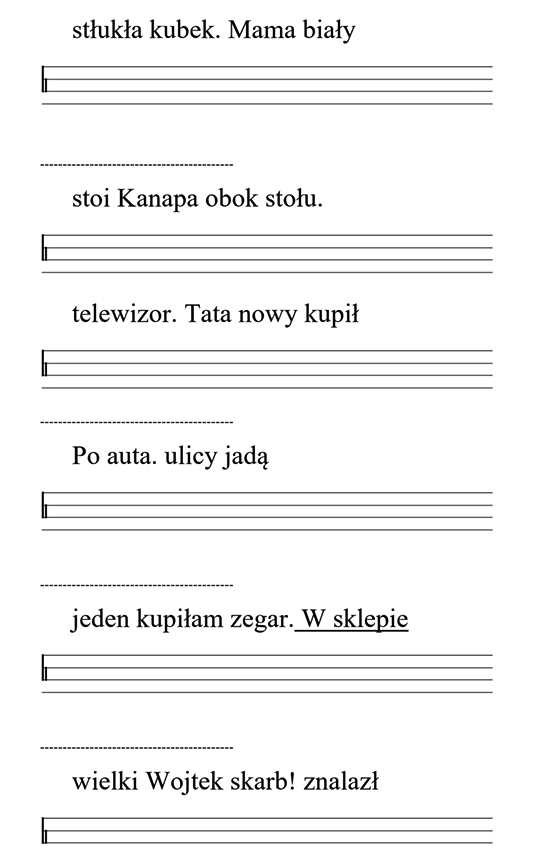 